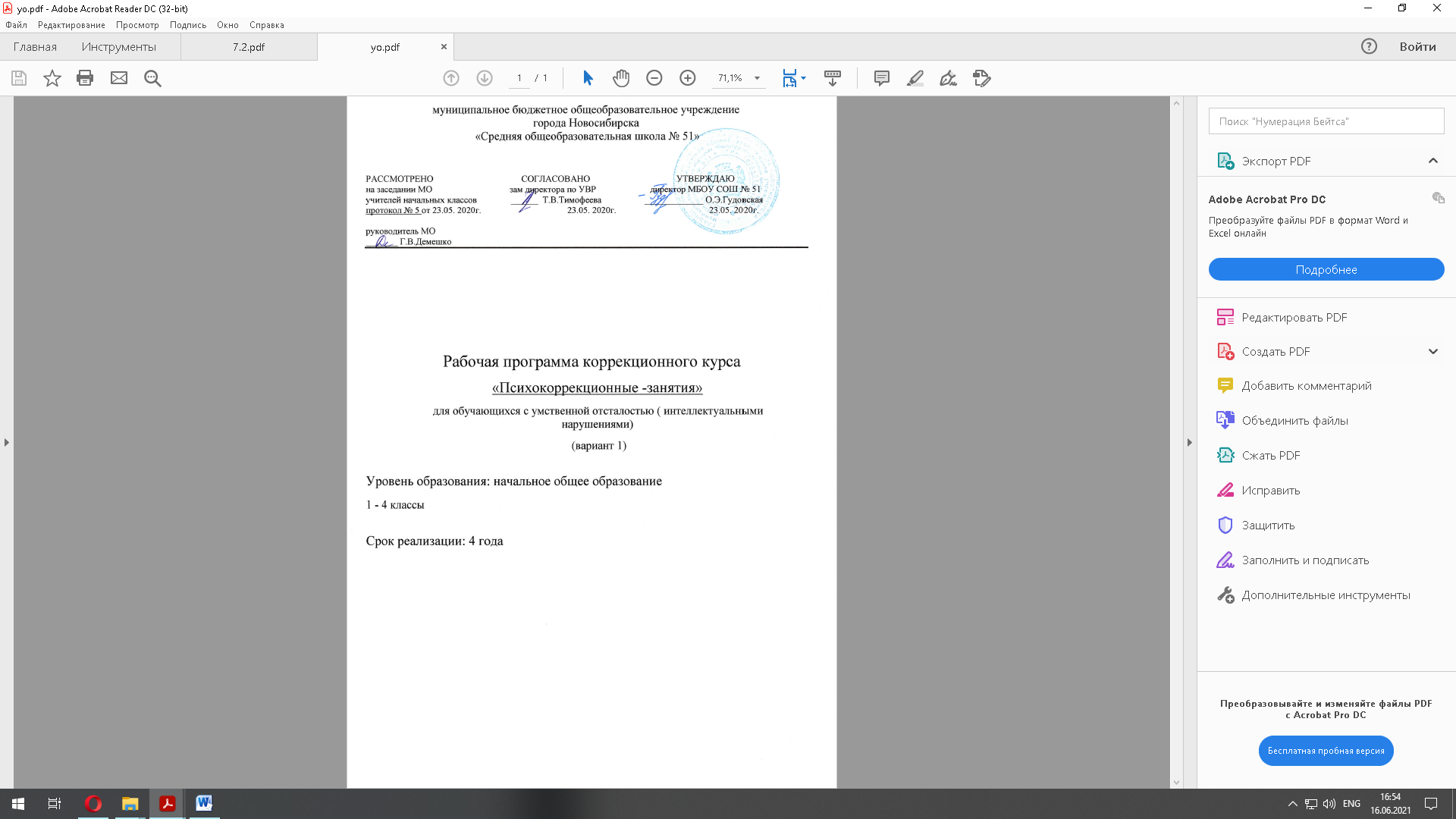 1. Пояснительная запискаРабочая программа разработана с учетом требований Федерального государственного образовательного стандарта начального общего образования, целей и задач Образовательной программы начального образования, адаптированной для обучающихся с интеллектуальными нарушениями (легкой степенью умственной отсталости). Одной из актуальных проблем современной системы образования является проблема повышения эффективности учебно-воспитательного процесса и преодоления неуспешности усвоения программы обучения и, как следствие, школьной дезадаптации воспитанников. Однако практика показывает, что, несмотря на большое внимание, уделяемое совершенствованию содержания образования и методик обучения, оснащению образовательных учреждений, учить всех и учить хорошо при существующей традиционной организации учебного процесса невозможно. Постоянно увеличивается количество детей, которые по различным причинам оказываются не в состоянии за отведенное время и в необходимом объеме усвоить учебную программу. По данным Министерства образования РФ, 78% учащихся нуждаются в специальных формах и методах обучения.Среди различных категорий детей, нуждающихся в ранней коррекционной помощи, особое место занимают дети с выраженными нарушениями умственного развития, которые еще сравнительно недавно (до начала 1990-х) не включались в специально организованную образовательно-развивающую среду.Специалисты, занимающиеся изучением этой категории лиц, определяют умственную отсталость не как болезнь, а как состояние психического недоразвития, характеризующееся многообразными признаками в клинической картине (вследствие органического поражения ЦНС), а также комплексными нарушениями физических, психических, интеллектуальных, эмоциональных качеств. Возможности ребенка с умеренной умственной отсталостью крайне ограничены. Тем не менее, при систематическом, целенаправленном, комплексном взаимодействии педагогов, психологов, врачей, родителей и наличии научно обоснованных программ воспитания и обучения положительная динамика реальна.Данная психолого-педагогическая программа направлена на детей, имеющих трудности в усвоении программы в связи с интеллектуальными нарушениями (легкой степенью умственной отсталости). Она является частью системы по оказанию комплексной коррекционной помощи обучающимся с подобными заболеваниями в освоении адаптированной основной образовательной программы на начально ступени обучения (1-4 классы). В программе описываются направления, формы и методы работы, направленные на коррекцию недостатков в психическом развитии обучающихся, их социальную адаптацию.Цель программы: оказание содействия по созданию социальной ситуации развития, соответствующей индивидуальным особенностям  обучающихся с интеллектуальными нарушениями (умственной отсталостью) и направленной на преодоление или ослабление проблем в их психическом и личностном развитии, гармонизацию личности и межличностных отношений учащихся; формирование навыков адекватного поведения. Задачи программы: формирование учебной мотивации;стимуляция сенсорно-перцептивных, мнемических и интеллектуальных процессов; гармонизация психоэмоционального состояния;формирование позитивного отношения к своему "Я"; повышение уверенности в себе; развитие самостоятельности; формирование навыков самоконтроля; развитие способности к эмпатии, сопереживанию; формирование продуктивных видов взаимоотношений с окружающими (в семье, классе); повышение социального статуса ребенка в коллективе; формирование и развитие навыков социального поведения.Психолого-педагогическая характеристика обучающихся с ЗПРУмственная отсталость — это стойкое, выраженное недоразвитие познавательной деятельности вследствие  органического поражения центральной нервной системы (ЦНС). Понятие «умственной отсталости» по степени интеллектуальной неполноценности применимо к разнообразной группе детей. Степень выраженности интеллектуальной неполноценности  соотносится  со сроками, в которые возникло поражение ЦНС – чем оно произошло раньше, тем тяжелее последствия. Также степень выраженности интеллектуальных нарушений определяется интенсивностью воздействия вредных факторов. Развитие ребенка с легкой умственной отсталостью (интеллектуальными нарушениями), хотя и происходит на дефектной основе и характеризуется замедленностью, наличием отклонений от нормального развития, тем не менее, представляет собой поступательный процесс, привносящий качественные изменения в познавательную деятельность детей и их личностную сферу, что дает основания для оптимистического прогноза. Затруднения в психическом развитии детей с умственной отсталостью (интеллектуальными нарушениями) обусловлены особенностями их высшей нервной деятельности: слабостью процессов возбуждения и торможения, замедленным формированием условных связей, тугоподвижностью нервных процессов, нарушением взаимодействия первой и второй сигнальных систем и др. Негативное влияние органического поражения ЦНС имеет системный характер. В патологический процесс оказываются вовлеченными все стороны психофизического развития ребенка: мотивационно-потребностная, социально-личностная, моторно-двигательная; эмоционально-волевая сферы, а также когнитивные процессы ― восприятие, мышление, деятельность, речь и поведение. Последствия поражения ЦНС выражаются в задержке сроков возникновения и незавершенности возрастных психологических новообразований и, главное, в неравномерности, нарушении целостности психофизического развития. Все это, в свою очередь, затрудняет  включение ребенка в освоение пласта социальных и культурных достижений общечеловеческого опыта традиционным путем. В структуре психики такого ребенка в первую очередь, отмечается недоразвитие познавательных интересов и снижение познавательной активности, что обусловлено замедленностью темпа психических процессов, их слабой подвижностью и переключаемостью. При умственной отсталости страдают не только высшие психические функции, но и эмоции, воля, поведение, в некоторых случаях физическое развитие, хотя наиболее нарушенным является мышление, и прежде всего, способность к отвлечению и обобщению. Вместе с тем, Российская дефектология (как правопреемница советской) руководствуется теоретическим постулатом Л. С. Выготского о том, что своевременная педагогическая коррекция с учетом специфических особенностей каждого ребенка с умственной отсталостью (интеллектуальными нарушениями)  «запускает» компенсаторные процессы, обеспечивающие реализацию их потенциальных возможностей. Развитие всех психических процессов у детей с легкой умственной отсталостью (интеллектуальными нарушениями) отличается качественным своеобразием. Относительно сохранной у обучающихся с умственной отсталостью (интеллектуальными нарушениями) оказывается чувственная ступень познания ― ощущение и восприятие. Но и в этих познавательных процессах сказывается дефицитарность: неточность и слабость дифференцировки зрительных, слуховых, кинестетических, тактильных, обонятельных и вкусовых ощущений приводят к затруднению адекватности ориентировки детей с умственной отсталостью (интеллектуальными нарушениями)  в окружающей среде. Нарушение объема и темпа восприятия, недостаточная его дифференцировка, не могут не оказывать отрицательного влияния на весь ход развития ребенка с умственной отсталостью (интеллектуальными нарушениями).Меньший потенциал у обучающихся с умственной отсталостью (интеллектуальными нарушениями) обнаруживается в развитии их мышления, основу которого составляют такие операции, как анализ, синтез, сравнение, обобщение, абстракция, конкретизация. Эти мыслительные операции у данной  категории детей обладают целым рядом своеобразных черт, проявляющихся в трудностях установления отношений между частями предмета, выделении его существенных признаков и дифференциации их от несущественных, нахождении и сравнении предметов по признакам сходства и отличия и т. д.Из всех видов мышления (наглядно-действенного, наглядно-образного и словесно-логического) у обучающихся с легкой умственной отсталостью (интеллектуальными нарушениями) в большей степени недоразвито словесно-логическое мышление. Это выражается в слабости обобщения, трудностях понимания смысла явления или факта. Обучающимся присуща сниженная активность мыслительных процессов и слабая регулирующая роль мышления: зачастую, они начинают выполнять работу, не дослушав инструкции, не поняв цели задания, не имея внутреннего плана действия. Однако при особой организации учебной деятельности, направленной на обучение школьников с умственной отсталостью (интеллектуальными нарушениями) пользованию рациональными и целенаправленными способами выполнения задания, оказывается возможным в той или иной степени скорригировать недостатки мыслительной деятельности. Особенности восприятия и осмысления детьми учебного материала неразрывно связаны с особенностями их памяти. Запоминание, сохранение и воспроизведение полученной информации обучающимися с умственной отсталостью (интеллектуальными нарушениями) также отличается целым рядом специфических особенностей: они лучше запоминают внешние, иногда случайные, зрительно воспринимаемые признаки, при этом, труднее осознаются и запоминаются внутренние логические связи. У них позже, чем у нормальных сверстников, формируется произвольное запоминание, которое требует многократных повторений. Менее развитым оказывается логическое опосредованное запоминание, хотя механическая память может быть сформирована на более высоком уровне. Недостатки памяти обучающихся с умственной отсталостью  (интеллектуальными нарушениями) проявляются не столько в трудностях получения и сохранения информации, сколько ее воспроизведения: вследствие трудностей установления логических отношений полученная информация может воспроизводиться бессистемно, с большим количеством искажений; при этом наибольшие трудности вызывает воспроизведение словесного материала.  Вместе с тем, следует иметь в виду, что специфика мнемической деятельности во многом определяется структурой дефекта каждого ребенка с умственной отсталостью (интеллектуальными нарушениями). В связи с этим учет особенностей обучающихся с умственной отсталостью (интеллектуальными нарушениями) разных клинических групп (по классификации М. С. Певзнер) позволяет более успешно использовать потенциал развития их мнемической деятельности. Особенности познавательной деятельности школьников с умственной отсталостью (интеллектуальными нарушениями) проявляются и в особенностях их внимания, которое отличается сужением объема, малой устойчивостью, трудностями его распределения, замедленностью переключения. В значительной степени нарушено произвольное внимание, что связано с ослаблением волевого напряжения, направленного на преодоление трудностей, что выражается в неустойчивости внимания. Также в процессе обучения обнаруживаются трудности сосредоточения на каком-либо одном объекте или виде деятельности. Однако, если задание посильно для ученика и интересно ему, то его внимание может определенное время поддерживаться на должном уровне. Для успешного обучения необходимы достаточно развитые представления и воображение. Представлениям детей с умственной отсталостью (интеллектуальными нарушениями) свойственна недифференцированоость, фрагментарность, уподобление образов, что, в свою очередь, сказывается на узнавании и понимании учебного материала. Воображение как один из наиболее сложных процессов отличается значительной несформированностью, что выражается в его примитивности, неточности и схематичности. У школьников с умственной отсталостью (интеллектуальными нарушениями) отмечаются недостатки в развитии речевой деятельности, физиологической основой которых является нарушение взаимодействия между первой и второй сигнальными системами, что, в свою очередь, проявляется в недоразвитии всех сторон речи: фонетической, лексической, грамматической и синтаксической. Таким образом, для обучающихся с умственной отсталостью характерно системное недоразвитие речи.Недостатки речевой деятельности этой категории обучающихся напрямую связаны с нарушением абстрактно-логического мышления. Однако в повседневной практике такие дети способны поддержать беседу на темы, близкие их личному опыту, используя при этом несложные конструкции предложений. Моторная сфера детей с легкой степенью умственной отсталости (интеллектуальными нарушениями), как правило, не имеет выраженных нарушений. Наибольшие трудности обучающиеся испытывают при выполнении заданий, связанных с точной координацией мелких движений пальцев рук. В свою очередь, это негативно сказывается на овладении письмом и некоторыми трудовыми операциями. Психологические особенности обучающихся с умственной отсталостью (интеллектуальными нарушениями) проявляются и в нарушении эмоциональной сферы. При легкой умственной отсталости эмоции в целом сохранны, однако они отличаются отсутствием оттенков переживаний, неустойчивостью и поверхностью. Отсутствуют или очень слабо выражены переживания, определяющие интерес и побуждение к познавательной деятельности, а также с большими затруднениями осуществляется воспитание высших психических чувств: нравственных и эстетических.Волевая сфера учащихся с умственной отсталостью (интеллектуальными нарушениями) характеризуется слабостью собственных намерений и побуждений, большой внушаемостью. Такие школьники предпочитают выбирать путь, не требующий волевых усилий, а вследствие непосильности предъявляемых требований, у некоторых из них развиваются такие отрицательные черты личности, как негативизм и упрямство. Своеобразие протекания психических процессов и особенности волевой сферы школьников с умственной отсталостью (интеллектуальными нарушениями) оказывают отрицательное влияние на характер их деятельности, в особенности произвольной, что выражается в недоразвитии мотивационной сферы, слабости побуждений, недостаточности инициативы. Эти недостатки особенно ярко проявляются в учебной деятельности, поскольку учащиеся приступают к ее выполнению без необходимой предшествующей ориентировки в задании и, не сопоставляя ход ее выполнения, с конечной целью. В процессе выполнения учебного задания они часто уходят от правильно начатого выполнения действия, «соскальзывают» на действия, произведенные ранее, причем осуществляют их в прежнем виде, не учитывая изменения условий. Нарушения высшей нервной деятельности, недоразвитие психических процессов и эмоционально-волевой сферы обусловливают формирование некоторых специфических особенностей личности обучающихся с умственной отсталостью (интеллектуальными нарушениями), проявляющиеся в примитивности интересов, потребностей и мотивов, что затрудняет формирование социально зрелых отношений со сверстниками и взрослыми. При этом специфическими особенностями межличностных отношений является: высокая конфликтность, сопровождаемая неадекватными поведенческими реакциями; слабая мотивированность на установление межличностных контактов и пр. Снижение адекватности во взаимодействии со сверстниками и взрослыми людьми обусловливается незрелостью социальных мотивов, неразвитостью навыков общения обучающихся, а это, в свою очередь, может негативно сказываться на их поведении, особенности которого могут выражаться в гиперактивности, вербальной или физической агрессии и т.п. Практика обучения таких детей показывает, что под воздействием коррекционно-воспитательной работы упомянутые недостатки существенно сглаживаются и исправляются. Недоразвитие познавательной, эмоционально-волевой и личностной сфер обучающихся с умственной отсталостью (интеллектуальными нарушениями) проявляется не только в качественных и количественных отклонениях от нормы, но и в глубоком своеобразии их социализации. Они способны к развитию, хотя оно и осуществляется замедленно, атипично, а иногда с резкими изменениями всей психической деятельности ребёнка. При этом, несмотря на многообразие индивидуальных вариантов структуры данного нарушения, перспективы образования детей с умственной отсталостью (интеллектуальными нарушениями) детерминированы в основном степенью выраженности недоразвития интеллекта, при этом образование, в любом случае, остается нецензовым. Таким образом, современные научные представления об особенностях психофизического развития обучающихся с умственной отсталостью (интеллектуальными нарушениями) позволяют выделить образовательные потребности, как общие для всех обучающихся с ОВЗ, так и специфические.  К общим потребностям относятся: - время начала образования, - содержание образования, - разработка и использование специальных методов и средств обучения, - особая организация обучения, - расширение границ образовательного пространства, - продолжительность образования и определение круга лиц, участвующих в образовательном процессе. Для обучающихся с легкой умственной отсталостью (интеллектуальными нарушениями) характерны следующие специфические образовательные потребности:- раннее получение специальной помощи средствами образования; - обязательность непрерывности коррекционно-развивающего процесса, реализуемого, как через содержание предметных областей, так и в процессе коррекционной работы;- научный, практико-ориентированный, действенный характер содержания образования;- доступность содержания познавательных задач, реализуемых в процессе образования;- систематическая актуализация сформированных у обучающихся знаний и умений; специальное обучение их «переносу» с учетом изменяющихся условий учебных, познавательных, трудовых и других ситуаций;- обеспечении особой пространственной и временной организации общеобразовательной среды с учетом функционального состояния центральной нервной системы и нейродинамики психических процессов обучающихся с умственной отсталостью (интеллектуальными нарушениями);- использование преимущественно позитивных средств стимуляции деятельности и поведения обучающихся, демонстрирующих доброжелательное и уважительное отношение к ним;- развитие мотивации и интереса к познанию окружающего мира с учетом возрастных и индивидуальных особенностей ребенка к обучению и социальному взаимодействию со средой;- специальное обучение способам усвоения общественного опыта ― умений действовать совместно с взрослым, по показу, подражанию по словесной инструкции;- стимуляция познавательной активности, формирование позитивного отношения к окружающему миру.Удовлетворение перечисленных особых образовательных потребностей обучающихся возможно на основе реализации личностно-ориентированного подхода к воспитанию и обучению обучающихся через изменение содержания обучения и совершенствование методов и приемов работы. В свою очередь, это позволит формировать возрастные психологические новообразования и корригировать высшие психические функции в процессе изучения обучающимися учебных предметов, а также в ходе проведения коррекционно-развивающих занятий. Выстраивая психолого-педагогическое сопровождение психического развития детей с легкой умственной отсталостью (интеллектуальными нарушениями), следует опираться на положение, сформулированное Л. С. Выготским, о единстве закономерностей развития аномального и нормального ребенка, а так же решающей роли создания таких социальных условий его обучения и воспитания, которые обеспечивают успешное «врастание» его в культуру. В качестве таких условий выступает система коррекционных мероприятий в процессе специально организованного обучения, опирающегося на сохранные стороны психики учащегося с умственной отсталостью, учитывающее зону ближайшего развития. Таким образом, педагогические условия, созданные в образовательной организации для обучающихся с умственной отсталостью, должны решать как задачи коррекционно-педагогической поддержки ребенка в образовательном процессе, так и вопросы его социализации, тесно связанные с развитием познавательной сферы и деятельности, соответствующей возрастным возможностям и способностям обучающегося.2. Общая характеристика коррекционного курсаДанная программа представляет собой систему психолого-педагогических средств, направленных на исправление и/или ослабление недостатков в психическом развитии обучающихся с умственной отсталостью (интеллектуальными нарушениями).  Основными направлениями психолого-педагогического сопровождения данной категории школьников являются: - диагностика и развитие познавательной сферы (формирование учебной мотивации, активизация сенсорно-перцептивной, мнемической и мыслительной деятельности); - диагностика и развитие эмоционально-личностной сферы (гармонизация психоэмоционального состояния, формирование позитивного отношения к своему «Я», повышение уверенности в себе, развитие самостоятельности, формирование навыков самоконтроля); - диагностика и развитие коммуникативной сферы и социальная интеграции (развитие способности к эмпатии, сопереживанию). Принципы реализации программы:Принцип приоритетности интересов обучающегося определяет отношение педагогов к помощи  в развитии ребенку с учетом его индивидуальных образовательных потребностей.Принцип системности - обеспечивает единство всех элементов психологической и педагогической коррекционной работы: цели и задач, направлений осуществления и содержания, форм, методов и приемов организации, взаимодействия участников. Принцип непрерывности обеспечивает проведение коррекционной психологической работы на всем протяжении обучения школьников с учетом изменений в их личности.Принцип вариативности предполагает создание вариативных программ коррекционной работы с обучающимся с учетом их особых образовательных потребностей и возможностей психофизического развития. Принцип комплексности коррекционного воздействия предполагает необходимость всестороннего изучения обучающихся и предоставления квалифицированной помощи специалистов разного профиля с учетом их особых образовательных потребностей и возможностей психофизического развития на основе использования всего многообразия методов, техник и приемов коррекционной работы.Принцип сотрудничества с семьей основан на признании семьи как важного участника коррекционной работы, оказывающего существенное влияние на процесс развития ребенка и успешность его интеграции в общество.Программа психологического сопровождения на ступени начального общего образования обучающихся с умственной отсталостью  включает в себя взаимосвязанные направления, отражающие ее основное содержание:1. Диагностическая работа обеспечивает выявление особенностей развития и здоровья обучающихся с умственной отсталостью с целью создания благоприятных условий для овладения ими содержанием адаптированной основной образовательной программы начального общего образования.  Она позволяет максимально индивидуализировать программы обучения детей.Проведение диагностической работы предполагает осуществление:1) психолого-педагогического обследования с целью выявления особых образовательных потребностей школьников:― развития познавательной сферы, специфических трудностей в овладении содержанием образования и потенциальных возможностей;― развития эмоционально-волевой сферы и личностных особенностей обучающихся;― определение социальной ситуации развития и условий семейного воспитания обучающегося;2) мониторинга динамики развития обучающихся, их успешности в освоении образовательной программы;3) анализа результатов обследования с целью проектирования и корректировки коррекционных мероприятий.Этапы психолого-педагогической диагностики:1.Изучение документов (амбулаторной карты, заключения ПМПК, ИПР)2.Беседа с родителями, сбор анамнестических данных. Выявление трудностей, возникающих в процессе обучения и воспитания ребёнка. 3.Установление контакта с ребёнком (наблюдение, беседа, изучение продуктивной, игровой деятельности)4.Исследование уровня сформированности психических процессов: уровня сенсорного восприятия, сформированности сенсорных эталонов, внимания, памяти, зрительного и слухового восприятия, мышления, мелкой и общей моторики, уровня развития импрессивной и экспрессивной речи.Также, при определении уровня развития ребенка оценивается качественное содержание доступных ему действий. Можно оценивать результаты не в условных баллах, а реально присутствующий опыт деятельности. Существует большое количество методик и диагностического инструментария для выявления индивидуальных особенностей школьников.2. Коррекционно-развивающая работа обеспечивает организацию мероприятий, способствующих личностному развитию учащихся, коррекции недостатков в психофизическом развитии и освоению ими содержания образования. В соответствии с особенностями развития ребенка и решением консилиума образовательного учреждения педагог-психолог определяет направления и средства коррекционно-развивающей работы, периодичность и продолжительность цикла специальных занятий. Наиболее важной задачей является при этом разработка индивидуально-ориентированных программ психологической помощи или использование уже имеющихся разработок в соответствии с индивидуально-психологическими особенностями ребенка или группы детей в целом.Основными направлениями коррекционно-развивающей работы психолога с детьми с умственной отсталостью (интеллектуальными нарушениями), находящимися в условиях образовательной интеграции, являются:развитие эмоционально-личностной сферы и коррекция ее недостатков;развитие познавательной деятельности и целенаправленное формирование высших психических функций;формирование произвольной регуляции деятельности и поведения.Рассмотрим подробнее каждое из этих направлений.Развитие эмоционально-личностной сферы и коррекция ее недостатков.Для значительной части детей с умственной отсталостью (интеллектуальными нарушениями)  типичен дефицит социальных способностей, проявляющейся в трудностях взаимодействия с окружающими детьми и взрослыми. В ряде случаев указанный дефицит сопряжен с проблемами эмоциональной регуляции. В связи с этим развитие эмоционально-личностной сферы и коррекция ее недостатков предполагают:- гармонизацию аффективной сферы ребенка; - профилактику и устранение (смягчение) возможных агрессивных и негативистических проявлений, других отклонений в поведении; - предупреждение и преодоление негативных черт личности и формирующегося характера; - развитие и тренировку механизмов, обеспечивающих адаптацию ребенка к новым социальным условиям ( в том числе снятие тревожности, робости и т.п.); - создание условий для развития самосознания и формирования адекватной самооценки; - развитие социальных эмоций; - развитие коммуникативных способностей (в том числе стимуляция коммуникативной активности, создание условий, обеспечивающих формирование полноценных эмоциональных и деловых контактов со сверстниками и взрослыми).Работа по расширению и упорядочению эмоционального опыта детей включает помощь в усвоении ребенком представлений о невербальных средствах выражения эмоций; в формировании понимания смысла и значения различных форм поведения людей в эмоционально значимых ситуациях; в проверке и оценке ребенком собственного текущего поведения на основании полученных знаний и навыков.Большую роль в данной работе играют индивидуальные и групповые занятия с детьми театрализованной деятельностью с применением методик игротерапии и сказкотерапии. В процессе такой работы дети учатся понимать смысл и прогнозировать последствия собственного эмоционального поведения. Они осознают значение эмоциональной атмосферы добра, радости, сотрудничества для улучшения и собственного самочувствия, и отношений со сверстниками в классе.Работа психолога с детьми с умственной отсталостью (интеллектуальными нарушениями)  по формированию уверенности в себе и снижению тревожности ведется в таких направлениях, как формирование у них оптимистического склада мышления и мироощущения, положительной установки на предстоящую деятельность, умения освобождаться от страхов, переключаться с неприятных впечатлений, а также укрепление уважения к себе, веры в свои способности и возможности.Ребенок с умственной отсталостью (интеллектуальными нарушениями) имеет ряд специфических черт, которые затрудняют процесс его общения со сверстниками и взрослыми, что, в свою очередь, отрицательно сказывается на дальнейшем развитии его эмоционально-личностной сферы. В связи с этим в работе психолога выделяются следующие наиболее важные задачи: - воспитание у детей интереса к окружающим людям; - выработка контактности и умения извлекать опыт из неудачного общения; - обучение произвольной регуляции своего эмоционального состояния и избеганию конфликтов.Важно  «показать ребенку с нарушениями в развитии, что наряду с внешним миром, который он может увидеть, почувствовать, потрогать, есть и другой, скрытый, трудно доступный, внутренний мир человека - мир желаний, настроений, переживаний, чувств. У каждого человека свой внутренний мир, и чем лучше человек понимает себя и других, тем больше надежд на то, что он будет жить в мире с самим собой и будет понят и принят другими людьми».Развитие познавательной деятельности и целенаправленное формирование высших психических функций.Развитие познавательных функций является традиционным направлением работы психолога в школе. Оно предполагает- стимуляцию познавательной активности как средства формирования устойчивой познавательной мотивации; - развитие внимания (устойчивости, концентрации, повышения объема, переключения, самоконтроля и т.д.); - развитие памяти (расширение объема, устойчивости, формирование приемов запоминания, развитие смысловой памяти); - развитие восприятия (пространственного, слухового), пространственных и временных представлений, сенсомоторной координации; - формирование мыслительной деятельности: стимуляцию мыслительной активности, формирование мыслительных операций (анализа, сравнения, обобщения, выделения существенных признаков и закономерностей), развитие элементарного умозаключающего мышления и гибкости мыслительных процессов.Занятия проводятся психологом по плану, составленному в соответствии с программой индивидуального развития ребенка. Важным условием планирования является реализация принципов комплексного влияния на ряд высших психических функций с выделением, вместе с тем, доминирующих объектов воздействия, изменяющихся по мере формирования у детей с умственной отсталостью (интеллектуальными нарушениями)  познавательной деятельности и ее саморегуляции. Формирование произвольной регуляции деятельности и поведения.На пороге школьного обучения становление сферы саморегуляции имеет особое значение. Развитие возможности управлять своим поведением – один из существенных моментов, определяющих психологическую готовность ребенка к обучению в школе. Характерная для детей с умственной отсталостью (интеллектуальными нарушениями)  младшего школьного возраста недостаточная сформированность осознанной саморегуляции деятельности является тормозящим фактором когнитивного и личностного развития ребенка, а также одной из основных причин, порождающих трудности в учебно-познавательной деятельности.Работа психолога по формированию осознанной саморегуляции познавательной деятельности у детей с умственной отсталостью (интеллектуальными нарушениями) ведется в нескольких направлениях, связанных с формированием определенного комплекса умений:- ставить и удерживать цель деятельности; - планировать действия; определять и сохранять способ действий;- использовать самоконтроль на всех этапах деятельности;- осуществлять словесный отчет о процессе и результатах деятельности; - оценивать процесс и результат деятельности.Для детей, характеризующихся различным уровнем сформированности осознанной саморегуляции познавательной деятельности, определена конкретная область психолого-педагогического воздействия, а также разработаны направления и содержание групповых и индивидуальных коррекционно-развивающих занятий в рамках психологического сопровождения.Каждое психологическое занятие характеризуется наличием вводной части, цель которой расспросить о состоянии и достигнутых успехах, настроить школьника на предстоящую работу: создать положительное эмоциональное состояние и личную заинтересованность в выполнении каждого занятия, а также заключительная часть, основу которой составляет рефлексивная практика. С помощью рефлексии можно проанализировать итог занятия, с какими эмоциями ребенок уходит с него (положительными – удовлетворение от работы, нейтральными – работа не вызвала никаких эмоций, отрицательными – неудовлетворенность проделанной работой). В практике работы специалиста-психолога имеется ряд эффективных рефлексий: «Солнышко настроения», «Термометр чувств», «Эмоциональные модальности» и другие игровые упражнения. Следующая закономерность в построении программы заключается в том, что первично предлагаются занятия по развитию высших психических функций: формирование эталонных представлений, развитие сенсорно-перцептивной деятельности, восприятия и умственных способностей ребенка. В процессе коррекционно-развивающей работы используются следующие формы и методы работы:― занятия индивидуальные и групповые,― игры, упражнения, этюды,― психокоррекционные методики и технологии, ― беседы с учащимися,― организация деятельности (игра, труд, изобразительная, конструирование и др.).Обязательным считается ведение занятия в игровой форме, возможно, в виде сюжетно-игрового занятия и занятия по сказочному сюжету. Это способствует созданию доброжелательной атмосферы в группе «специалист-ребенок», эмоциональной сплоченности всех участвующих в коррекционно-воспитательном процессе, что способствует более эффективной результативности программы. 3. Консультативная работа обеспечивает оказание педагогам и родителям помощи в воспитании и обучении ребенка с умственной отсталостью (интеллектуальными нарушениями).   Психолог разрабатывает рекомендации в соответствии с возрастными и индивидуально-типическими особенностями детей, состоянием их соматического и психического здоровья, проводит мероприятия, способствующие повышению профессиональной компетенции учителей, включению родителей в решение коррекционно-воспитательных задач.Основными задачами психологического консультирования педагогов являются:- раскрытие «слабых» и «сильных» сторон когнитивного и личностного развития ребенка, - определение способов компенсации трудностей, - выработка наиболее адекватных путей взаимодействия учителя с ребенком при фронтальной и индивидуальной формах организации занятий. Конкретные формы психологического просвещения педагогов могут быть разнообразными: занятия и семинары с учителями по ключевым проблемам развития ребенка с умственной отсталостью (интеллектуальными нарушениями) и его особым образовательным потребностям, организация педагогических консилиумов, подготовка к тематическим родительским собраниям, индивидуальные консультации и т.д. Форма и содержание работы с родителями определяется степенью их готовности к сотрудничеству. На начальном этапе взаимодействия наиболее продуктивной формой работы является индивидуальное консультирование. Оно проводится в несколько этапов. Задачей первого этапа является установление доверительных отношений с родителями, отрицающими возможность и необходимость сотрудничества. Следующий этап индивидуального консультирования проводится по итогам всестороннего обследования ребенка. Психолог в доступной форме рассказывает родителям об особенностях их ребенка, указывает на его положительные качества, объясняет, какие специальные занятия ему необходимы, к каким специалистам нужно обратиться дополнительно, как заниматься в домашних условиях, на что следует обратить внимание. Очень важно дать понять родителям, что не следует осознавать трудности детей как неудачи и стыдиться проблем, что они должны стараться помочь своим детям, поддержать их. На этапе собственно коррекционно-развивающей работы родители привлекаются к выполнению конкретных рекомендаций и заданий психолога.На индивидуальных и групповых консультациях проводится совместное обсуждение хода и результатов коррекционной работы. Анализируются факторы положительной динамики развития ребенка, вырабатываются рекомендации по преодолению возможных проблем (в частности, связанных с адаптацией детей к школе, взаимодействием с одноклассниками в учебной работе и во внеурочное время).Работа с родителями осуществляется также в групповой форме на тематических консультациях, семинарах-практикумах и т.д.Психологическое консультирование основывается на принципах анонимности, доброжелательного и безоценочного отношения к консультируемому, ориентации на его нормы и ценности, включенности консультируемого в процесс консультирования.4. Информационно-просветительская работа предполагает осуществление разъяснительной деятельности в отношении педагогов и родителей по вопросам, связанным с особенностями осуществления процесса обучения и воспитания обучающихся с умственной отсталостью (интеллектуальными нарушениями), взаимодействия с педагогами и сверстниками, их родителями (законными представителями) и др.Информационно-просветительская работа включает: ― проведение тематических выступлений для педагогов и родителей по разъяснению индивидуально-типологических особенностей различных категорий обучающихся;― оформление информационных стендов, печатных и других материалов;― психологическое просвещение педагогов с целью повышения их психологической  компетентности;― психологическое просвещение родителей с целью формирования у них элементарной психолого-психологической компетентности.Программа коррекционной работы может предусматривать индивидуализацию специального сопровождения обучающегося с умственной отсталостью (интеллектуальными нарушениями).  При возникновении трудностей в освоении обучающимся с умственной отсталостью (интеллектуальными нарушениями) содержания адаптированной основной образовательной программы  педагоги, осуществляющие психолого-педагогическое сопровождение, должны оперативно дополнить структуру программы коррекционной работы соответствующим направлением работы, которое будет сохранять свою актуальность до момента преодоления возникших затруднений. В случае нарастания значительных стойких затруднений в обучении, взаимодействии с учителями и обучающимися школы (класса) обучающийся с умственной отсталостью (интеллектуальными нарушениями) направляется на комплексное психолого-медико-педагогическое обследование с целью выработки рекомендаций по его дальнейшему обучению.3. Описание места программы в учебном плане В соответствии с учебным планом начального общего образования МБОУ «СОШ №51»  программа психологического сопровождения рассчитана на проведение занятий с детьми 1-4 классов. Объем программы составляет 99 часов в 1 классе,  102 часа во 2-4 классах (по 3 часа в неделю). Программа может быть использована как целиком, так и в качестве отдельно взятых блоков для отработки тех навыков, которые наиболее показаны обучающемуся. 4. Описание ценностных ориентиров содержания коррекционного курсаЦенностные ориентиры коррекционного курса отражают следующие целевые установки системы начального общего образования:формирование психологических условий развития общения, сотрудничества на основе:доброжелательности, доверия и внимания к людям;навыков сотрудничества со взрослыми и сверстниками в разных социальных ситуациях;уважения к окружающим, умения слушать и слышать партнёра;развитие умения учиться, а именно:принятие и освоение социальной роли обучающегося, формирование и развитие социально значимых мотивов учебной деятельности;формирование умения учиться и способности к организации своей деятельности (планированию, контролю, оценке);развитие адекватных представлений о собственных возможностях, о насущно необходимом жизнеобеспечении.Реализация ценностных ориентиров начального общего образования в единстве обучения и воспитания, познавательного и личностного развития для обучающихся с умственной отсталостью на основе формирования общих учебных умений, обобщённых способов действия обеспечивает высокую эффективность решения жизненных задач и возможность саморазвития обучающихся.5. Личностные и предметные результаты освоения коррекционного курса.Личностными результатами изучения курса «Психокоррекционные занятия» является формирование следующих умений и навыков (при направляющей помощи):1 дополнительный, 1 классыОпределять и выражать положительное отношение к школьной дисциплине, направленной на поддержание норм поведения в школе.В предложенных педагогом ситуациях делать выбор как поступить, опираясь на общепринятые нравственные правила, в первую очередь в отношениях со сверстниками в практике совместной деятельности.Оценивать простые ситуации и однозначные поступки как «хорошие» или «плохие» с позиции важности исполнения роли «хорошего ученика».Выражать свое эмоциональное состояние, настроение.2 классОценивать простые ситуации и однозначные поступки свои и окружающих людей с точки зрения общечеловеческих и российских гражданских ценностей.Подчинять свое поведение заданному образцу под влиянием оценки взрослого.Давать оценку собственной учебной деятельности, ориентируясь на образец «хорошего ученика».Объяснять самому себе: что мне нравится в себе, а что – нет (личностные качества); что я делаю с удовольствием, а что – нет (мотивы); что получается хорошо, а что – нет (результаты);Определять чувства окружающих людей.3 классПонимать важность учёбы и познания нового.Выбирать целевые и смысловые установки для своих действий и поступков в соответствии с моральными нормами, выделяя нравственный аспект поведения.Оценивать свои потенциальные возможности в учении на основе сравнения «Я» и «хороший ученик».Объяснять самому себе: что во мне хорошо, а что плохо (личностные качества и черты характера); что я хочу(цели, мотивы); что я могу (результаты).Распознавать чувства других людей и сопереживать им.4 классСоотносить свои поступки и события с принятыми этическими принципами.Анализировать причины своего успеха/неуспеха в учении, связывая успех с усилием, трудолюбием, старанием.Фиксировать свои изменения, сравнивая прежние достижения с сегодняшними результатами, адекватно выражать их в речи.Понимать чувства других людей, сопереживать им и проявлять эти чувства в поступках, направленных на помощь и обеспечение благополучия.Обучающийся с УО получит возможность для формирования:внутренней позиции школьника на уровне положительного отношения к школе, понимания необходимости учения, выраженного в преобладании учебно-познавательных мотивов и предпочтении социального способа оценки знаний;адекватного понимания причин успешности/неуспешности учебной деятельности;положительной адекватной дифференцированной самооценки на основе критерия успешности реализации социальной роли «хорошего ученика»;моральной компетентности, способности к решению моральных дилемм на основе учёта позиций партнёров в общении, ориентации на их мотивы и чувства, устойчивое следование в поведении моральным нормам и этическим требованиям;эмпатии, как осознанного понимания ребенком чувства других людей и сопереживания им;позитивно-эмоционального отношения к себе и окружающему миру.Средством достижения этих результатов является:организация работы в парах, группе;включение обучающихся на занятии в контрольно-оценочную деятельность (с целью приобретения навыков к самооценке и самоанализу –рефлексии);подведение итогов занятия;творческие задания;игры и упражнения на развитие различных видов восприятия;разрешение проблемных ситуаций;дневники достижений и др.Предметными результатами изучения курса «Психокоррекционные занятия» являются формирование следующих умений:1 дополнительный, 1 классыМинимальный уровень.Обучающиеся должны понимать, различать:цвет (основные цвета), величину, форму, предметов;контрастные температурные ощущения (холодный – горячий);вкусовые ощущения (кислый, сладкий, горький, соленый);запахи (приятные, неприятные);барические ощущения веса (тяжелый – легкий);фактуру материала (мягкий – твердый, гладкий – шершавый);сенсорные эталоны плоскостных геометрических фигур (круг, квадрат, прямоугольник, треугольник);дифференциацию правой (левой) ноги, правой (левой) части тела;расположение предметов в пространстве (вверху – внизу, над – под);части суток, порядок их следования;последовательность событий (смена времени суток);название, порядок дней недели.Обучающиеся должны уметь использовать при выполнении заданий:целенаправленно выполнять действия по однозвенной инструкции педагога;правильно держать ручку, карандаш, обводить несложные изображения по линиям, точкам;с помощью педагога сравнивать предметы по одному из указанных признаков: цвет, величина (большой – маленький), форма;с помощью педагога различать разные предметы по признаку: веса (тяжелый – легкий); фактуре (гладкий – шершавый, твердый – мягкий);различать: вкусовые качества предметов (кислый, сладкий, горький, соленый); запахи (приятные, неприятные); контрастную температуру окружающих предметов и явлений (холодный – горячий);различать основные геометрические фигуры;различать звуки животных;составлять предмет из 2 частей;определять на ощупь величину предметов;с помощью педагога зрительно определять отличительные и общие признаки двух предметов;с помощью педагога ориентироваться:-в помещении по инструкции педагога (вперёд, назад);-на плоскости листа бумаги (центр, верх, низ);-на собственном теле (часть тела);определять расположение предметов в пространстве (вверху – внизу, над – под,);выделять части суток и с помощью педагога определять порядок дней недели;срисовывать несложные графические работы.Достаточный уровень.Обучающиеся должны знать:цвет (основные цвета), величину, форму, предметов;контрастные температурные ощущения (холодный – горячий);вкусовые ощущения (кислый, сладкий, горький, соленый);запахи (приятные, неприятные);барические ощущения веса (тяжелый – легкий);фактуру материала (мягкий – твердый, гладкий – шершавый);сенсорные эталоны плоскостных геометрических фигур (круг, квадрат, прямоугольник, треугольник);дифференциацию правой (левой) ноги, правой (левой) части тела;расположение предметов в пространстве (вверху – внизу, над – под, справа – слева);части суток, порядок их следования;последовательность событий (смена времени суток);название, порядок дней недели.Обучающиеся должны уметь использовать при выполнении заданий:целенаправленно выполнять действия по инструкции педагога;правильно пользоваться письменными принадлежностями, копировать несложные изображения;анализировать и сравнивать предметы по одному из указанных признаков: цвет, величина форма;различать и сравнивать разные предметы по признаку: веса (тяжелый – легкий); фактуре (гладкий – шершавый, твердый – мягкий);различать: вкусовые качества предметов (кислый, сладкий, горький, соленый); запахи (приятные, неприятные); контрастную температуру окружающих предметов и явлений (холодный – горячий);основные геометрические фигуры;речевые и неречевые звуки;составлять предмет из 2 – 3 частей;классифицировать предметы и их изображения по признаку соответствия знакомым сенсорным эталонам, делать простейшие обобщения;определять на ощупь величину объемных фигур и предметов;зрительно определять отличительные и общие признаки двух предметов;ориентироваться:в помещении по инструкции педагога;на плоскости листа бумаги (центр, верх (низ), правая (левая) сторона);на собственном теле (правая (левая) рука (нога), правая (левая) часть тела;определять расположение предметов в пространстве (вверху – внизу, над – под, справа – слева);выделять части суток и определять порядок дней недели;выполнять несложные графические работы под диктовку.2 классМинимальный уровень.Обучающиеся должны понимать, различать:цвета и оттенки, подбирать оттенки к основным цветам;основные части хорошо знакомых предметов;наложенные изображения предметов (3 – 4 изображения);набор эталонов геометрических фигур и их вариантов (круг, квадрат, прямоугольник, треугольник, куб, шар);параметры величины (размер, высота, длина, толщина);температурные ощущения (теплый, горячий, холодный);вкусовые качества (сладкое – горькое, сырое – вареное);барические ощущения (ощущение тяжести от разных предметов);понятия: близко, ближе – далеко, дальше;расположение плоскостных и объемных предметов в вертикальном и горизонтальном поле листа;с помощью педагога порядок месяцев в году;времена года, их последовательность, основные признаки.Обучающиеся должны уметь с помощью педагога использовать при выполнении заданий:выполнять целенаправленные действия по инструкции педагога, состоящей из 2 звеньев;согласовывать (координировать) движения руки и глаза, пальцев и кистей рук, разных частей тела;рисовать и обводить по трафарету, штриховать в разных направлениях;определять на ощупь и называть: объемные предметы с разными свойствами (мягкие, жесткие, гладкие, шершавые); формы плоскостных предметов по контуру;сравнивать и на пассивном уровне обозначать:-два предмета по основным параметрам величины (размер, высота, длина, толщина);-три предмета по весу (тяжелый – средний – легкий);с помощью педагога группировать предметы по одному признаку (по форме, величине, по цвету);составлять:-целое из частей на разрезном наглядном материале (три – четыре детали с разрезами по вертикали и горизонтали);различать:- температуру окружающих предметов и явлений (теплый, горячий, холодный);- вкусовые качества (сладкое – горькое, сырое – вареное);- речевые и неречевые звуки;- мелодии по характеру (веселая, грустная);конструировать предметы из геометрических фигур (три – четыре детали);находить различия у двух сходных сюжетных картинок;определять с помощью педагога:- отличительные признаки двух предметов;- различия между предметами по форме, величине, цвету и обозначать их словом;с направляющей помощью педагога определять временные интервалы: части суток, дни недели, месяц; времена года (их последовательность, признаки);с помощью педагога соотносить времена года с названиями месяцев;делать элементарные обобщения;ориентироваться:- в помещении, двигаться в заданном направлении;- на плоскости листа бумаги (выделять все углы с помощью педагога);- на поверхности парты.Достаточный уровень.Обучающиеся должны знать:основные цвета и оттенки цветов;набор эталонов геометрических фигур и их вариантов (круг, квадрат, прямоугольник, треугольник, куб, шар);параметры величины (размер, высота, длина, толщина);температурные ощущения (теплый, горячий, холодный);вкусовые качества (сладкое – горькое, сырое – вареное);барические ощущения (ощущение тяжести от разных предметов);понятия: близко, ближе – далеко, дальше;расположение плоскостных и объемных предметов в вертикальном и горизонтальном поле листа;порядок месяцев в году;времена года, их последовательность, основные признаки.Обучающиеся должны уметь использовать при выполнении заданий:точно выполнять целенаправленные действия по инструкции педагога, состоящей из 2 – 3 звеньев;согласовывать (координировать) движения руки и глаза, пальцев и кистей рук, разных частей тела;рисовать и обводить по трафарету, штриховать в разных направлениях;определять на ощупь и называть: объемные предметы с разными свойствами (мягкие, жесткие, гладкие, шершавые); формы плоскостных предметов по контуру;сравнивать и обозначать словом:два – три предмета по основным параметрам величины (размер, высота, длина, толщина);три предмета по весу (тяжелый – средний – легкий);группировать предметы по одному – двум признакам (по форме и величине, по цвету и форме);составлять:целое из частей на разрезном наглядном материале (три – четыре детали с разрезами по диагонали);сериационные ряды из трех – четырех предметов по заданному признаку;различать:цвета и оттенки, подбирать оттенки к основным цветам;основные части хорошо знакомых предметов;наложенные изображения предметов (3 – 4 изображения);температуру окружающих предметов и явлений (теплый, горячий, холодный) и обозначать словом температурные ощущения;вкусовые качества (сладкое – горькое, сырое – вареное) и обозначать словом вкусовые ощущение;речевые и неречевые звуки;мелодии по характеру (веселая, грустная);конструировать предметы из геометрических фигур (три – четыре детали);находить различия у двух сходных сюжетных картинок;определять:отличительные и общие признаки двух предметов;различия между предметами по форме, величине, цвету и обозначать их словом;определять временные интервалы: части суток, дни недели, месяц; времена года (их последовательность, признаки);соотносить времена года с названиями месяцев;делать элементарные обобщения на основе сравнения и различения предметов и их изображений;сравнивать музыкальные звуки по громкости и длительности звучания;ориентироваться:в помещении, двигаться в заданном направлении и обозначать словом направления движения;на плоскости листа бумаги (выделять все углы);на поверхности парты;словесно обозначать пространственные отношения между конкретными объектами;выделять части суток и определять порядок дней недели.3 классМинимальный уровень.Обучающиеся должны знать, понимать:основные цвета и оттенки цветов;набор эталонов геометрических фигур и их вариантов (круг, квадрат, прямоугольник, треугольник, куб, шар);параметры величины (размер, высота, длина, толщина);температурные ощущения (теплый, горячий, холодный);вкусовые качества (сладкое – горькое, сырое – вареное);барические ощущения (ощущение тяжести от разных предметов);понятия: близко, ближе – далеко, дальше;расположение плоскостных и объемных предметов в вертикальном и горизонтальном поле листа;порядок месяцев в году;времена года, их последовательность, основные признаки.Обучающиеся должны уметь использовать при выполнении заданий:точно выполнять целенаправленные действия по инструкции педагога, состоящей из 2 – 3 звеньев;согласовывать (координировать) движения руки и глаза, пальцев и кистей рук, разных частей тела;рисовать и обводить по трафарету, штриховать в разных направлениях;определять на ощупь и называть: объемные предметы с разными свойствами (мягкие, жесткие, гладкие, шершавые); формы плоскостных предметов по контуру;сравнивать и обозначать словом:два – три предмета по основным параметрам величины (размер, высота, длина, толщина);три предмета по весу (тяжелый – средний – легкий);группировать предметы по одному – двум признакам (по форме и величине, по цвету и форме);составлять:целое из частей на разрезном наглядном материале (три – четыре детали с разрезами по диагонали);сериационные ряды из трех – четырех предметов по заданному признаку;различать:цвета и оттенки, подбирать оттенки к основным цветам;основные части хорошо знакомых предметов;наложенные изображения предметов (3 – 4 изображения);температуру окружающих предметов и явлений (теплый, горячий, холодный) и обозначать словом температурные ощущения;вкусовые качества (сладкое – горькое, сырое – вареное) и обозначать словом вкусовые ощущение;речевые и неречевые звуки;мелодии по характеру (веселая, грустная);конструировать предметы из геометрических фигур (три – четыре детали);находить различия у двух сходных сюжетных картинок;определять:отличительные и общие признаки двух предметов;различия между предметами по форме, величине, цвету и обозначать их словом;определять временные интервалы: части суток, дни недели, месяц; времена года (их последовательность, признаки);соотносить времена года с названиями месяцев;делать элементарные обобщения на основе сравнения и различения предметов и их изображений;сравнивать музыкальные звуки по громкости и длительности звучания;ориентироваться:в помещении, двигаться в заданном направлении и обозначать словом направления движения;на плоскости листа бумаги (выделять все углы);на поверхности парты;словесно обозначать пространственные отношения между конкретными объектами;выделять части суток и определять порядок дней недели.Достаточный уровень.Обучающиеся должны знать, понимать:температурные ощущения от теплых, горячих, холодных предметов, обозначая словами (теплее – холоднее);цветовой спектр; цвета теплые и холодные;понятия: выше – ниже, левее – правее, рядом и др.;объемность времени (сутки, неделя, месяц, год);длительность временных интервалов (1 час, 1 минута, 1 cекунда);времена года, их закономерную смену.Обучающиеся должны уметь использовать при выполнении заданий:целенаправленно выполнять действия по трех- и четырехзвенной инструкции педагога;обводить контуры изображений предметов и геометрических фигур, дорисовывать незаконченные геометрические фигуры;вырезать ножницами из бумаги по контуру предметных изображений;определять:- различные свойства и качества предметов на ощупь (мягкие – жесткие, мелкие – крупные);различные качества поверхности на ощупь (гладкая, шершавая, колючая, пушистая);- контрастные температуры разных предметов (грелка, утюг, чайник);вес на глаз;- различные свойств веществ (сыпучесть, твердость, растворимость, вязкость);- направления звука в пространстве (справа – слева – спереди – сзади);находить на ощупь контур нужного предмета из 2 – 3 предложенных;дифференцировать ощущения чувства тяжести от трех предметов (тяжелее – легче – самый легкий);соотносить геометрические фигуры с предметами окружающей обстановки;сравнивать и обозначать словом:- две объемные геометрические фигуры – круг и овал;- формы 3 – 4 предметов;- величину разных предметов по двум параметрам (длинный и широкий, узкий и короткий);сравнивать три предмета, отличающиеся незначительными качествами или свойствами;комбинировать разные формы из геометрического конструктора;сопоставлять части и детали предмета по величине;узнавать предмет по его отдельным частям;составлять:- целое из частей на разрезном наглядном материале (4 – 5 деталей с разрезами по диагонали и вертикали);- предмет или целостную конструкцию из более мелких деталей (5 – 6 деталей);- картинки из разрезных частей;- сериационные ряды из 4 – 5 предметов по заданному признаку величины;группировать предметы по двум заданным признакам формы, величины или цвета;рисовать бордюры по наглядному образцу;находить отличительные и общие признаки на наглядном материале (две картинки);различать:- пищевые запахи и вкусы, обозначать их словесно;- мелодии по темпу;- измерять объем сыпучих тел с помощью условной меры;ориентироваться:- в помещении по инструкции педагога;- на вертикально расположенном листе бумаги;- на поверхности парты;вербально обозначая пространственные отношения с использованием предлогов;моделировать пространственное расположение объектов относительно друг друга (мебели в комнате) по инструкции педагога;делить лист на глаз на 2 и 4 равные части;определять:- время по часам;- порядок дней недели.4 классМинимальный уровень:Обучающиеся должны знать, понимать:температурные ощущения от теплых, горячих, холодных предметов, обозначая словами (теплее – холоднее);цветовой спектр; цвета теплые и холодные;понятия: выше – ниже, левее – правее, рядом и др.;объемность времени (сутки, неделя, месяц, год);длительность временных интервалов (1 час, 1 минута, 1 cекунда);времена года, их закономерную смену.Обучающиеся должны уметь использовать при выполнении заданий:целенаправленно выполнять действия по трех- и четырехзвенной инструкции педагога;обводить контуры изображений предметов и геометрических фигур, дорисовывать незаконченные геометрические фигуры;вырезать ножницами из бумаги по контуру предметных изображений;определять:- различные свойства и качества предметов на ощупь (мягкие – жесткие, мелкие – крупные);различные качества поверхности на ощупь (гладкая, шершавая, колючая, пушистая);- контрастные температуры разных предметов (грелка, утюг, чайник);вес на глаз;- различные свойств веществ (сыпучесть, твердость, растворимость, вязкость);- направления звука в пространстве (справа – слева – спереди – сзади);находить на ощупь контур нужного предмета из 2 – 3 предложенных;дифференцировать ощущения чувства тяжести от трех предметов (тяжелее – легче – самый легкий);соотносить геометрические фигуры с предметами окружающей обстановки;сравнивать и обозначать словом:- две объемные геометрические фигуры – круг и овал;- формы 3 – 4 предметов;- величину разных предметов по двум параметрам (длинный и широкий, узкий и короткий);сравнивать три предмета, отличающиеся незначительными качествами или свойствами;комбинировать разные формы из геометрического конструктора;сопоставлять части и детали предмета по величине;узнавать предмет по его отдельным частям;составлять:- целое из частей на разрезном наглядном материале (4 – 5 деталей с разрезами по диагонали и вертикали);- предмет или целостную конструкцию из более мелких деталей (5 – 6 деталей);- картинки из разрезных частей;- сериационные ряды из 4 – 5 предметов по заданному признаку величины;группировать предметы по двум заданным признакам формы, величины или цвета;рисовать бордюры по наглядному образцу;находить отличительные и общие признаки на наглядном материале (две картинки);различать:- пищевые запахи и вкусы, обозначать их словесно;- мелодии по темпу;- измерять объем сыпучих тел с помощью условной меры;ориентироваться:- в помещении по инструкции педагога;- на вертикально расположенном листе бумаги;- на поверхности парты;вербально обозначая пространственные отношения с использованием предлогов;моделировать пространственное расположение объектов относительно друг друга (мебели в комнате) по инструкции педагога;делить лист на глаз на 2 и 4 равные части;определять:- время по часам с точностью до часа;- порядок дней недели.Достаточный уровень:Обучающиеся должны знать, понимать:противоположные качества предметов (чистый – грязный, темный – светлый, вредный – полезный) и противоположные действия, совершаемые с предметами (открыть – закрыть, одеть – раздеть, расстегнуть – застегнуть);последовательность основных жизненных событий.Обучающиеся должны уметь использовать при выполнении заданий:целенаправленно выполнять действия по трех- и четырехзвенной инструкции педагога; составлять план действий (опосредуя в речи);вычерчивать геометрические фигуры, дорисовывать симметричные половины изображения;вырезать ножницами на глаз изображения предметов;определять:- на ощупь разные свойства и качества предметов, их величину и форму (выпуклый, вогнутый, колючий, горячий, деревянный, круглый и т. д.);- вес различных предметов на глаз; измерять вес разных предметов на весах;- предмет по словесному описанию;- на слух звучания различных музыкальных инструментов;- постоянные цвета (белый снег, зеленый огурец и т. д.);- время по часам; длительность различных временных интервалов;- возраст людей;- противоположные качества и свойства предметов;находить на ощупь два одинаковых контура предмета из 4 – 5 предложенных;сочетать движения и позы разных частей тела произвольно и по инструкции педагога; вербализировать собственные ощущения;группировать предметы по двум самостоятельно выделенным признакам и обозначать словом;сравнивать и группировать предметы по заданным параметрам формы, величины, цвета;составлять:- целое из частей на разрезном наглядном материале, предъявленном в произвольном порядке (5 – 7 частей);- сериационные ряды по самостоятельно выделенным признакам из 5 – 6 предметов; использовать простые мерки для измерения и сопоставления предметов;- простейшие схемы-планы комнаты;самостоятельно классифицировать предметы по различным признакам;узнавать целое по одному фрагменту;конструировать сложные формы предметов с использованием объемных геометрических фигур (треугольная призма, цилиндр и др.) из 6 – 8 элементов;дорисовывать незаконченные изображения;запоминать 5 – 6 предметов, изображений и воспроизводить их в исходной последовательности;находить отличительные и общие признаки на наглядном материале (2 – 3 предметные или сюжетные картинки);выделять нереальные элементы нелепых картинок;дифференцировать вкусовые ощущения (сладкий – слаще, кислый – кислее);измерять:- вес разных предметов на весах;- объем жидких тел с помощью условной меры;- температуру с помощью измерительных приборов (градусник для измерения температуры тела, воды, воздуха);распознавать предметы по запаху, весу, температуре, поверхности, продукты питания по запаху и вкусу;давать характеристику неречевых, речевых и музыкальных звуков по громкости, длительности, высоте тона; выполнять упражнения на заданный звук;ориентироваться:- в помещении и на улице; вербализировать пространственные отношения;- на листе бумаги разного формата (тетрадный, альбомный, ватман) и поразному расположенного (горизонтально, вертикально, под углом) при выполнении заданий педагога на расположение и перемещение на нем предметов, игрушек;выполнять задания педагога, связанные с изменением направления движения; представлять словесный отчет;моделировать:расположения различных объектов по отношению друг к другу в заданном пространстве;пространственные ситуации (н-р, расстановка мебели в кукольной комнате); представлять словесный отчет;работать с календарем и моделью календарного года;использовать в речи временную и пространственную термин.Базовые учебные действия:Регулятивные:(при пооперационном контроле со стороны педагога):1 дополнительный, 1 классыВыделять цель деятельности на занятии с помощью педагога.Проговаривать последовательность действий на занятии (от хорового к индивидуальному комментированию).Учиться:ориентироваться в задании;работать по предложенному плану;отличать правильно выполненное задание от ошибочного;совместно с педагогом давать эмоциональную оценку деятельности детей на занятии.2 классОпределять цель учебной деятельности с помощью педагога и самостоятельно.Учиться:планировать деятельность на занятии, учитывая ориентиры действия, выделенные педагогом;высказывать свою версию выполнения учебных действий;работать по предложенному плану, использовать необходимые средства деятельности;контролировать свои действия, замечать допущенные ошибки (при направляющей помощи педагога);определять успешность выполнения своего задания в диалоге с педагогом.3 классОпределять, принимать цель, ориентироваться в выполнении задачи, данной в определенных условиях (при направляющей помощи со стороны педагога).Учиться:планировать свои действия в соответствии с поставленной задачей и условиями её реализации, в том числе во внутреннем плане;работать по плану, осуществлять целенаправленные действия в отношении задачи в сотрудничестве с педагогом;контролировать процесс решения задачи и, при необходимости исправлять ошибки (при помощи педагога);оценивать свои действия (самостоятельно, по просьбе педагога) и обосновывать правильность или ошибочность результата.4 классПринимать и сохранять учебную задачу.Учиться:выделять промежуточные цели-требования с учетом конечного результата;составлять план выполнения задачи и последовательность действий;работать по плану, регламентирующему пооперациональное выполнение действия в соотнесении с определенными условиями;при выполнении действия ориентироваться на правило контроля и успешно использовать его в процессе решения задачи, исправлять допущенные ошибки;вырабатывать критерии оценки и определять степень успешности выполнения своих действий и действий других учеников, исходя из имеющихся критериев.В конце четвёртого (пятого) года обучения обучающийся в сфере регулятивных БУД получит возможность для овладения (в сотрудничестве с педагогом) всеми типами учебных действий, включая способность принимать и сохранять учебную цель и задачу, планировать ее реализацию, контролировать и оценивать свои действия, вносить (по возможности) соответствующие коррективы в их выполнение.Средством формирования этих действий служит технология оценивания образовательных достижений (учебных успехов), а также:игры и упражнения типа «преднамеренные ошибки», «найди ошибку» и др.;взаимоконтроль;поиск информации в предложенных источниках;создание проблемных учебных ситуаций;стимулирование активности ребенка на занятии.Познавательные:(под руководством педагога):1 дополнительный, 1 классыОриентироваться в своей системе знаний: отличать новое от уже известного с помощью педагога.Учиться:добывать новые знания при направляющей помощи педагога: находить ответы на вопросы, используя свой жизненный опыт, информацию, полученную на занятии;перерабатывать полученную информацию: наблюдать, обследовать, сравнивать предметы (объекты) и на их основе делать доступные для них выводы в результате совместной работы всей группы;овладевать поисковыми способами ориентирования в окружающем мире.2 классПонимать, что нужна дополнительная информация (знания) для решения учебной задачи в один шаг и в каких источниках ее можно найти.Находить необходимую информацию в предложенных педагогом источниках.Учиться:перерабатывать полученную информацию: устанавливать соотношения предметов (объектов) по их свойствам и качествам, делать выводы (при направляющей помощи педагога);использовать знаки и символы как условные заместители реальных объектов и предметов для решения задач (с помощью педагога).3 классОтбирать необходимую для решения учебной задачи информацию среди предложенных педагогом источников.Учиться:перерабатывать полученную информацию: анализировать предметы (объекты) с целью выделения признаков (существенных, несущественных) через развернутое объяснение своих действий (при направляющей помощи педагога);проводить сравнение, сериацию и классификацию объектов по заданным критериям;использовать простейшие наглядные модели (предметные рисунки, схемы, планы и др.), отражающие пространственное расположение предметов, отношения между предметами для решения конкретных задач (с помощью педагога).4 классИзвлекать информацию, представленную в разных формах (текст, таблица, схема, иллюстрация и др.), при направляющей помощи педагога;Учиться:анализировать конкретную ситуацию с целью выделения специфических ее особенностей для последующего обобщения;осуществлять подведение под понятие на основе распознавания объектов, выделения существенных признаков и их синтеза;устанавливать причинно-следственные связи в изучаемом круге явлений;овладевать действием простейшего моделирования, то есть выделять и обобщенно фиксировать существенные признаки объектов с целью решения конкретных задач.Школьник в сфере познавательных БУД получит возможность для овладения (на доступном уровне) такими логическими действиями и операциями, как анализ и синтез, классификация, сравнение, обобщение; а также научиться использовать знаково-символические средства.Средством формирования этих действий служат виды заданий, ориентированные на познавательное развитие детей с умственной отсталостью:«Найди отличия»;«На что похоже»;«Что лишнее?»;«Лабиринты»;«Цепочки»;составление схем-опор;задание на упорядочивание и др.Коммуникативные:1 дополнительный, 1 классыОформлять свою мысль в грамматически несложных выражениях устной речи (на уровне одного предложения).Вступать в беседу на занятии и в жизни.Учиться:в совместной деятельности договариваться и находить общее решение;сохранять доброжелательное отношение друг к другу не только в случае общей заинтересованности, но и в ситуации спора и противоречия интересов.2 классВыделять и отображать в речи существенные ориентиры действия, передавать (сообщать) их партнеру.Учиться:понимать возможность различных позиций и точек зрения на какой-либо предмет или вопрос;сохранять доброжелательное отношение друг к другу в ситуации конфликта интересов.3 классСтроить понятные для партнера высказывания, учитывающие, что он знает и видит, а что нет;Учиться:задавать вопросы, чтобы с их помощью получить необходимые сведения от партнера по деятельности;ориентироваться на позицию других людей, отличную от собственной, проявлять уважение к иной точке зрения;учитывать разные мнения и обосновывать собственное, объясняя свой выбор, отвечая на поставленный вопрос;в ситуациях учебного сотрудничества договариваться, находить общее решение практической задачи даже в неоднозначных и спорных обстоятельствах, сохраняя доброжелательное отношение друг к другу.4 классУчиться:выражать свои мысли в соответствии с задачами и условиями коммуникации;понимать возможности разных оснований для оценки одного и того же предмета, понимать относительность оценок или подходов к выбору;высказывать и аргументировать свое предложение, убеждать и уступать;сохранять доброжелательное отношение друг к другу в ситуации спора и противоречия интересов, с помощью вопросов выяснять недостающую информацию;брать на себя инициативу в организации совместного действия;осуществлять взаимный контроль и взаимную помощь по ходу выполнения задания.Обучающийся в сфере коммуникативных БУД получит возможность научиться:адекватно использовать речь и речевые средства для планирования и регуляции своей деятельности; эффективного решения разнообразных коммуникативных задач;сотрудничать со сверстниками при выполнении заданий в паре, группе: устанавливать очерёдность действий;осуществлять взаимопроверку; обсуждать совместное решение (предлагать варианты, сравнивать способы решения).продуктивно взаимодействовать с педагогом и сверстниками: договариваться и приходить к общему решению в совместной деятельности.Средством формирования коммуникативных БУД служит технология проблемного диалога (побуждающий и подводящий диалог), а также такие виды заданий, как диалоговое слушание, «объясни…», «опиши устно…», отзыв на работу партнера и др.6. Содержание коррекционного курсаРазвитие моторики, графомоторных навыков.Общеразвивающие подвижные игры с элементами основных движений  на развитие моторных навыков, выработку саморегуляции. Обучение целенаправленному выполнению действий и движений по инструкции педагога, произвольной регуляции движений самим ребенком: броски в цель, ходьба с изменением направления, упражнения из 2 звеньев действий и движений: «присядь – выпрямись», «поставь руки на пояс – сделай один шаг вперед».Формирование координации разных частей тела. Упражнения на согласованность действий и движений разных частей тела: повороты с движениями рук ; ходьба по «дорожке следов» и по скамейке; подбрасывание мяча на разную высоту и ловля мяча двумя руками и одной рукой; ползание через «лабиринты», перепрыгивание через предметы – «по кочкам» и т.д.Развитие мелкой моторики пальцев руки. Определение ведущей руки . Упражнения: «Разложим по кучкам» – сортировка мелких предметов; «Поможем бабушке» – перебирание фасоли и гороха; «Художник» – рисование палочкой в воздухе; «Сложи предметы» – складывание мелких предметов в узкий сосуд. Пальчиковая гимнастика. Игры с мозаикой, конструктором. Рисование точек: направление, плотность, яркость. Упражнения: «Рисуем точки», «Разноцветные точки».Развитие мелкой моторики, соотносящих движений пальцев рук. Упражнения: «Бусы для куклы» – нанизывание бусин (пуговиц) на проволоку (шнурок); «Шаловливый котенок» – разматывание и сматывание ниток в моток»; «Дождь идет» – протягивание тесьмы в отверстия; «Составь цепочку» – составление цепочек из канцелярских скрепок разного цвета; «Барабанщик » – отстукивание каждым пальцем по очереди ритма по столу; «Выглади платочек» – смятие и разглаживание листа бумаги; «Найди предметы» – нахождение спрятанных мелких предметов в «сухом бассейне» (пластиковом ведерке); «Посушим белье» – прикрепление бельевых прищепок к горизонтально натянутой веревке. Рисование линий в разных направлениях: вертикальные, горизонтальные, наклонные. Упражнения: «Рисуем линии», «Столбы», «Косой дождик», «Лесенка».Развитие динамической координации движений пальцев рук. Упражнения: «Пальчики здороваются», «Пальцеход», «Соревнования по бегу», «Необычное животное», «Командир», «Посчитай-ка». Имитационная игра для кистей рук «Оркестр ». Рисование линий, разных по толщине: тонкие, толстые и по длине: короткие – длинные. Упражнения: «Рисуем линии», «Следы веселого карандаша». Работа с пластилином.Развитие статической координации движений пальцев рук. Упражнения: «Гнездо», «Фонарики», «Буквы», «Замок», «Олень здоровается». Имитационные упражнения для кистей рук: «Танцующие пальчики», «Поглаживание кошки» и т.д.Рисование параллельных и ритмичных цикличных линий: ломаные, волнистые, дугообразные.Упражнения: «Рисуем линии», «Дым идет», «По волнам», «Скачет мячик».Развитие сложно координированных графических движений руки. Обводка фигур по пунктирным линиям, точкам. Упражнение «Обводка». Контурная аппликация из пластилина и кусочков цветной бумаги.Развитие сложно координированных графических движений руки. Штриховка фигур, предметных силуэтов в определённом направлении. Упражнение «Штриховка». Работа в технике «рваной» аппликации.Развитие сложно координированных графических движений руки . Рисование по опорным точкам и клеточкам. Упражнение «Рисуем фигуру по клеточкам». Прохождение «дорожек» (безотрывное, плавное проведение линий различной конфигурации). Упражнения: «Фигурные дорожки», «Горные дороги », «Пройди дорожку». Сгибание бумаги. Вырезание ножницами прямых полос. Упражнения: «Сгибаем и вырезаем», «Стебельки для цветов».Тактильно-двигательное восприятие.Развитие тактильной чувствительности. Обучение специальным обследующим движениям: поглаживание, разминание, постукивание, сжимание и др. Определение на ощупь объемных фигур и предметов, их величины. Дидактические игры и упражнения: «Чудесный мешочек», «Определи на ощупь: большие и маленькие предметы», «Догадайся, что за предмет », «Почтовый ящик», «Узнай фигуру», «Собери матрешку». Лепка из пластилина: «Ощупай и слепи».Тактильное опознание и различение предметов, их признаков, свойств, качеств. Классификация предметов по заданному признаку. Определение фактуры материала при прикосновении (гладкий – шершавый, твердый – мягкий). Дидактические игры и упражнения: «Гладкий – шершавый», «Твердый – мягкий», «Угадай, из чего сделан предмет», «Найди и покажи…гладкий – шершавый, твердый – мягкий» предмет», «Найди пару», «Что это?». Рисование на крупе – «Забавные картинки».Кинестетическое и кинетическое развитие.Формирование правильных представлений от различных поз и движений тела, верхних и нижних конечностей, головы в статическом положении и в движении на основе пережитых кинестетических ощущений. Концентрация внимания ребенка на анализе своих кинестетических ощущений: упражнения на: «смену положения туловища» (вытягивание вверх туловища и рук, затем – полное расслабление и выполнение полуприседания); «смену качества движения» (резкие движения в напряженной ходьбе сменяются мягкими плавными движениямимягкой ходьбе и др.); «движение в разных направлениях» (движение вперед – назад, вправо – влево, по диагонали) и «использование при этом разных уровней пространства» (верх, низ, середина).Выработка у ребенка умения сохранять позу: упражнения: «присесть», «встать», «топнуть», «хлопнуть руками», «покачать головой»; прыжки, различные действия с предметами: перемещение, перестановка. Игры: «Море волнуется», «Каток», «Через речку по мостику».Формирование способности произвольного управления движениями на трех уровнях: зрительном, словесном, двигательном. Овладение выразительными движениями, приемами расслабления, освобождения от мышечных зажимов, снятия напряжения и эмоционального раскрепощения.Игры и упражнения: «Скульптура», «Съедобное – несъедобное», «Стоп – сигнал», «Назойливая муха», «Имитация», «Зоопарк».Восприятие формы, величины, цвета; конструирование предметов.Формирование сенсорных эталонов плоскостных геометрических фигур: круг, квадрат, прямоугольник, треугольник. Дидактические игры и упражнения: «Волшебный мел», «Назови фигуры», «Каждую фигуру на свое место», «Найди предмет указанной формы», «Коврик», «Из каких фигур состоит машина?». Геометрические сказки (о квадрате, прямоугольнике, круге, треугольнике).Выделение признака формы, обозначение формы предмета словом. Классификация предметов и их изображений по форме по показу. Работа с геометрическим конструктором: конструирование из геометрических форм. Дидактические игры и упражнения: «Сборщик», «Волшебный замок», «Из каких фигур составлены рисунки?», «Круг, треугольник, квадрат, прямоугольник», «Кто наблюдательнее?», «Фигурки – человечки», «Кто где спит?», «К каждой фигуре подбери предметы, похожие по форме».Развитие восприятия величины. Сравнение двух предметов контрастных величин по высоте, длине, ширине, толщине; обозначение словом (высокий – низкий, выше – ниже, одинаковой высоты; длинный – короткий, длиннее – короче, одинаковой длины; широкий – узкий, шире – уже, одинаковые по ширине; толстый – тонкий, толще – тоньше, одинаковые по толщине). Действия с реальными предметами: сравнение предметов мебели между собой (стол письменный и парта, стул учительский и ученический и т.д.); сравнение деталей строительного набора, игрушек и т.д.; сравнение по росту двух детей, взрослого и ребенка. Действия с геометрическими фигурами: сравнение плоскостных геометрических фигур. Дидактические игры и упражнения: «Сравни предметы», «Окошки», «Выполни задание», «Подбери одежду нужного размера для картонных кукол», «Закрой двери в домиках», «Построим башню».Различение и выделение основных цветов (красный, желтый, зеленый, синий, черный, белый). Выбор по образцу знакомых предметов, резко различных по цвету. Дидактические игрыупражнения: «Спрячь мышку», «Какого цвета не стало?», «Найди предметы такого же цвета», «Помоги Незнайке собрать букеты». Действия с цветом, основанные на зрительном сближении. Формирование у детей представлений о цвете как свойстве предметов. Дидактические игры и упражнения: «Разноцветные комнаты», лото «Цвет», «Подбери чашки к блюдцам», «Какого цвета?», «Неразлучные цвета», «Спектральная мозаика», «Радуга и овощи», «Радуга и фрукты». Моделирование геометрических фигур из бумаги, палочек, пластилина по образцу. Дидактические игры и упражнения: «Построим домики для фигур», «Пластилиновые жгутики».Конструирование геометрических фигур и предметов из составляющих частей (2 – 3 детали). Дидактические игры и упражнения: «Сложи фигуру», «Картины».Составление целого из частей на разрезном наглядном материале (2 – 3 детали с разрезами по диагонали). Складывание разрезных картинок: «Половинки», «Собери картинку».Игровой тренинг развития восприятия младших школьников: дидактические игры и упражнения на: развитие восприятия формы предметов, соотнесение предметов по величине: «Веселые фигуры», «Отгадай фигуру», «Дорисуй фигуры», «Сравни по длине, ширине, высоте»; развитие цветовосприятия: «Разноцветные звездочки», «Цвета»; составление целого из части: «Разрезные картинки».Развитие зрительного восприятия.Формирование навыков зрительного анализа и синтеза (обследование предметов, состоящих из 2 – 3 деталей, по инструкции педагога). Дидактические игры и упражнения: «Построим дома», «Зашиваем ковер», «Найди такой же предмет», «Найди похожую», «Корректор», «Найди ошибку». Упражнения для профилактики и коррекции зрения.Дифференцированное зрительное восприятие двух предметов: нахождение отличительных иобщих признаков. Дидактические игры и упражнения: «Найди одинаковые предметы», «У какой картинки нет пары?», «Найди различие и сходство», «Парные изображения», «Домино», Чем похожи и чем отличаются?». Упражнения для профилактики и коррекции зрения.Определение изменений в предъявленном ряду. Нахождение лишней игрушки, картинки. Дидактические игры и упражнения: «Что изменилось?», «Что лишнее?», «Что появилось?», «Что потерялось?», «Какого предмета в ряду не хватает?». Упражнения для профилактики и коррекции зрения.1 классРазвитие сенсорно-перцептивной сферы, наглядно-образного мышления, формировании предпосылок овладения учебной деятельностью.2 классРазвитие наглядно-образного мышления и начало формирования словесно-логического мышления, а также внутреннего плана действия как одного из новообразований этого периода развития.3 и 4 классФормирование словесно-логического понятийного мышления, развитии произвольности (прежде всего помехоустойчивости в интеллектуальной и двигательной сферах), внутреннего плана действия.Процессы анализа и синтеза пронизывают всю познавательную деятельность учащихся. Основное направление здесь состоит в формировании умения вычленять отдельные признаки объектов, оперировать ими и интерпретировать их. Так, задачей развития сенсорной сферы является обогащение чувственного опыта учащихся путем дифференцирования с разной степенью тонкости ощущений одной и той же модальности и одного и того же вида, сравнения их в том или ином отношении, включение ощущений в построение системы словесно-логических умозаключений (урок 5, задание 4 «Назови и проверь постукиванием»; урок 8, задание 2 «Играем в индейцев»; урок 6, задание 2 «Шершавые дощечки» и др.).Главная задача, решаемая в процессе развития восприятия, — научить школьников не только выделять и анализировать отдельные признаки или свойства воспринимаемых объектов (цвет, форма), но и научиться осмысливать увиденное, активно включая в процесс восприятия мыслительную деятельность (урок 26, задание 3 «Все ли ты увидел?»; урок 29, задание 3 «Зага-дочные контуры» и др.).При развитии внимания значение придается как формированию его устойчивости, так и распределению внимания, т.е. умению контролировать выполнение одновременно двух или больше действий. Такое умение также основывается на расчлененном, дифференцированном отражении различных параметров и условий деятельности (урок 19, задание 2 «Крестики, точки», задание 3 «Пишущая машинка»; урок 98, задание 2 «Невидящие и неслышащие» и др.).Основным направлением в развитии памяти школьников является формирование у них опосредованного запоминания, т .е. использования для запоминания вспомогательных средств, в том числе знаков-символов. Для этого требуется умение расчленять запоминаемые объекты на части, выделять в них различные свойства, устанавливать определенные связи и отношения между каким-либо из них и некоторой системой условных знаков (урок 49, задание 2 «Подбери картинку»; урок 58, задание 2 «Запомни фигуры» и др.).Важное значение придается всестороннему развитию мыслительной деятельности, а именно таких ее операций, как анализ, синтез, обобщение, абстрагирование, установление закономерностей, формирование логических операций. Путь от глобального, целостного к дифференцированному, конкретному реализуется в последовательности заданий: начиная с заданий, в которых требуется оперирование объектами, сильно отличающимися, и где, следовательно, осуществляется достаточно грубый их анализ, и переходя к заданиям с оперированием объектами, отличающимися одним - двумя признаками и, следовательно, требующими тонкого анализа. Таким образом, постепенно закладываются основы абстрактного мышления у младших школьников (урок 108, задание 2 «Только одно свойство» и др.). Не менее важной является и подготовка мышления учащихся к переходу на более высокие уровни понятийного и словесно-логического мышления, требования к которым в средней школе значительно повышаются. Поэтому на уроках психологического развития вырабатываются у учащихся умения определять соотношения конкретных и более общих понятий: «род-вид», «целое-часть», «причина-следствие» и др., формируются элементарные логические операции (урок 86, задание 1 «Расположи слова»; урок 99, задание 2 «Целое-часть»; урок 102, задание 1 «Найди причину и следствие» и др.).При развитии процессов воображения, являющегося важной составляющей уроков психологического развития, выполняются задания как на воссоздающее (урок 97, задание 3 «Тропинка»), так и на творческое воображение (урок 69, задание 3 «Что это?»; урок 83, задание 3 «Закончи рисунки» и др.). Работа начинается с выполнения заданий, в которых разные заданные элементы включаются в разные системы связей (урок 64, задание 3 «Закончи рисунок» и др.), и заканчивается заданиями, в которых один и тот же заданный элемент должен быть включен также в разные системы связей (урок 92, задание 3 «Закончи рисунок» и др.).Реализация закона дифференциации осуществляется и по отношению к другим направлениям психологического развития младших школьников - формированию предпосылок овладения учебной деятельностью и психологических новообразований данного возрастного периода. Например, формирование умения анализировать и копировать образец начинается с выполнения простого задания, требующего оперирования целостными образами объектов,значительно различающихся между собой (урок 11, задание 1 «Найди одинаковые» и др.). Постепенно переходят к нахождению заданного образца среди изображений, отличающихся малозаметными деталями (урок 11, задание 4 «Найди образец» и др.), и выполнению заданий по самостоятельному воспроизведению образцов, заданных в словесной форме (урок 41, задание ( «Графический диктант»).Аналогично осуществляется развитие психологических новообразований младшего школьного возраста, например, внутреннего плана действия. Первые задания направлены на развитие умения расчлененно воспринимать, понимать и выполнять словесные указания взрос-лого (урок 2, задание 1 «Учимся слушать и выполнять»), затем умения оперировать объектами или их частями во внутреннем плане, но со зрительной опорой {урок 58, задание 1 «Совмести фигуры»; урок 63, задание 1 «Поверни квадрат» и др.), а затем переходят к заданиям, требующим умения оперировать объектами во внутреннем плане без зрительной опоры (урок 81, задание I «Муха» и др.).Точно так же, основываясь на законе дифференциации и всесторонне развивая на различном содержании процессы анализа и синтеза, осуществляется формирование и других важных для учебной деятельности психологических качеств (пространственных представлений, умения подчинять свои действия заданной системе требований, произвольности и др.).Общие рекомендации по проведению курса «Психологического развития».Общая установка при проведении уроков психологического развития - не спешить переходить к следующему заданию, если хорошо не отработано предыдущее всеми учениками, иначе эти занятия теряют смысл. Если отдельные учащиеся «задерживают» остальных, то с ними придется позаниматься отдельно и дополнительно. Ничего плохого нет, если материал одного урока будет учителем отрабатываться при необходимости в течение, например, двух уроков. Предлагаемую программу следует рассматривать как «костяк», а содержащиеся задания, как примеры тех упражнений, которые требуется в данном случае выполнять. Их число можно и нужно увеличивать по мере необходимости.При проведении занятий очень важно, чтобы все ученики правильно поняли инструкцию. Если потребуется, два-три раза объяснить ученикам, что они должны делать и как выполнять задание.Необходимо четко соблюдать время предъявления тестового материала, где это обусловлено инструкцией.Следует предоставлять учащимся как можно большую самостоятельность при выполнении заданий, учитель только помогает, объясняет, направляет. Обязательно обсуждать ответы учеников и вовлекать в это обсуждение всех детей.Занятия желательно проводить в группах по 5-7 человек. Помещение для занятий должно быть достаточно большим, чтобы можно было не только поставить столы для всех учеников, но и проводить подвижные игры. Столы можно расставить в шахматном порядке иливиде буквы «п», чтобы был более тесный контакт учителя со школьниками.7. Тематическое планирование 1 классИндивидуальная диагностика в течение учебного года – 2 часа2 классИндивидуальная диагностика в течение учебного года – 2 часа3 классИндивидуальная диагностика в течение учебного года – 2 часа4 классИндивидуальная диагностика в течение учебного года – 2 часа.8. Описание материально-технического обеспечения образовательного процесса№ п/пДиагностируемыепараметрыРекомендуемые методики диагностические методыСоциальная ситуация развития (проблемы, связанные с адаптацией ребенка к классному коллективу, взаимоотношениями с учителем, в семье)СоциометрияПроективная беседа «Мой круг общения»Методика исследования межличностных отношений Р. Жиля.CMAS (модиф. А.М.Прихожан)Методика Э.М. Александровской «Изучение социально-психологической адаптации»Методика «Рисунок семьи»«Кинестетический рисунок семьи»Методика Д. Ореховой «Домики».Ведущая деятельность (сформированность компонентов структуры учебной деятельности, предпосылки формирования учебной деятельности, произвольность поведения и познавательных процессов)Схемы наблюдения уровня сформированности учебной деятельностиПроективная проба «Рисунок школы»Методика «Лесенка побуждений»Методика «Составь расписание»Методика «Конверты»Методика Н.Г. Лускановой по мотивацииОсобенности познавательной деятельностиПрогрессивные матрицы Дж.РавенаМетодика Выготского-СахароваПредметная классификацияИсключение предметов (4ый  лишний)Кубики КосаИсследование словесно-логического мышления (Э.Ф. Замбацявичене)Исследование прогностической деятельности (Л.И. Переслени)Методика экспресс-диагностики интеллектуальных способностей (МЭДИС).Изучение свойств внимания (уровень распределения, устойчивости, переключения  внимания)Методика “Проставь значки”Корректурная проба (тест Бурдона)Методика В.М.КоганаТаблицы ШультеИзучение свойств памяти (уровень долговременной памяти, произвольной (осмысленной) памяти, логической памяти (воспроизведение логических связей).Методика “Долговременная память”Методика “Опосредованное запоминание” (Использована методика, разр. Лурия А.Р. Выготским Л.С., Леонтьевым А.Н.)Методика “Изучение логической памяти у младших школьников”ПиктограммыЭмоционально-волевая сфера Цветовой тест ЛюшераЦТО Цветовой тест отношенийС.А.Т.-НМетодика «СОМОР»«Лесенка»«Несуществующее животное»«Дом. Дерево. Человек»«Эмоциональные лица» и пр.№ п/пТемаХарактеристика основных видов деятельностиКоличествочасов1Диагностика32Развитие различных видов ощущений.Игры-исследования (найди предмет, узнай предмет, угадай предмет, опиши предмет и т.д.);Игры-эксперименты;Отбор и сравнение материала.83Развитие восприятия.Слушание;Пение; Музыкально-ритмические движения;Игра на детских музыкальных инструментах.Тактильные игры; Игры-угадайкиРешение текстовых задач (загадки, ребусы);84Развитие внимания.Решение качественных задач;Игры-исследования (найди предмет, узнай предмет, угадай предмет, опиши предмет и т.д.);Решение задач, загадок, ребусов135Развитие памяти.Прослушивание, чтение, повторение;Работа с раздаточным материалом;Цепочка образов;Метод ассоциаций;Решение задач, загадок, ребусов.136Развитие мышления.Игры с различными  строительными материалами;Просмотр фильмов;Экспериментирование;Исследование; Моделирование из различных материалов;Решение различных  видов  задач (текстовых и качественных задач);Объяснение наблюдаемых явлений137Развитие пространственных представлений.Все формы активности ребенка, в результате которых создается материальный или идеальный продукт (лепка, рисование, аппликация, конструирование);Различные двигательные игры, хореография, спортивные игры108Формирование и развитие навыка самоконтроля.Игры с правилами:дидактические (по содержанию: математические, речевые, экологические; по дидактическому материалу: игры с предметами, настольно-печатные, словесные — игры-поручения, игры-беседы, игры-путешествия, игры-предположения, игры-загадки);подвижные (игры с прыжками, с бегом, лазаньем и т. п.; по предметам: игры с мячом, с обручем, скакалкой и т. д.);развивающие;музыкальные;Общение и взаимодействие со сверстниками и взрослыми109Развитие зрительно-двигательной координации.Основные движения (ходьба, бег,  равновесие);Танцевальные упражнения;Упражнения с элементами спортивных игр;Игры подвижные;Игры с элементами спорта..810Развитие артикуляции.Упражнения для развития тонкой моторики (лепка, мозаики, вырезание, разукрашивание, рисование, аппликации, биссероплетение; конструирование из различных материалов и т.д.);Слушание и повторение;Пересказывание;Декламация.1011итоговая диагностика1Итого:Итого:99 часов99 часов№ п/пТемаХарактеристика основных видов деятельностиКоличество часов1Диагностика32Развитие различных видов ощущений.Игры-исследования (найди предмет, узнай предмет, угадай предмет, опиши предмет и т.д.);Игры-эксперименты;Отбор и сравнение материала.73Развитие восприятия.Слушание;Пение; Музыкально-ритмические движения;Игра на детских музыкальных инструментах.Тактильные игры; Игры-угадайкиРешение текстовых задач (загадки, ребусы);84Развитие внимания.Решение качественных задач;Игры-исследования (найди предмет, узнай предмет, угадай предмет, опиши предмет и т.д.);Решение задач, загадок, ребусов95Развитие памяти.Прослушивание, чтение, повторение;Работа с раздаточным материалом;Цепочка образов;Метод ассоциаций;Решение задач, загадок, ребусов.116Развитие мышления.Игры с различными  строительными материалами;Просмотр фильмов;Экспериментирование;Исследование; Моделирование из различных материалов;Решение различных  видов  задач (текстовых и качественных задач);Объяснение наблюдаемых явлений117Развитие воображения.Все формы активности ребенка, в результате которых создается материальный или идеальный продукт (лепка, рисование, аппликация, конструирование);118Развитие пространственных представлений.Все формы активности ребенка, в результате которых создается материальный или идеальный продукт (лепка, рисование, аппликация, конструирование);Различные двигательные игры, хореография, спортивные игры99Формирование и развитие навыка самоконтроля.Игры с правилами:дидактические (по содержанию: математические, речевые, экологические; по дидактическому материалу: игры с предметами, настольно-печатные, словесные — игры-поручения, игры-беседы, игры-путешествия, игры-предположения, игры-загадки);подвижные игры;развивающие;Игры-драматизации;Музыкальные игры;Общение и взаимодействие со сверстниками и взрослыми910Развитие произвольности.Прослушивание историй;Просмотр учебных фильмов;Игры по правилам («Замри в домике», «Дирижёр и оркестр», «Пройди по линии» настольные игры, игры-стратегии и т.д.);Танцы, Кинезиоупражнения;811Развитие психомоторики.«ручные» виды деятельности: лепка, аппликация, аппликационная лепка, рисование (пальцами, кусочком ваты, бумажной кисточкой и др.) – на развитие тактильно-двигательных ощущений, движений руки;практические действия с предметами различной формы, цвета и величин, направленные на формирование умения вычленять нужный признак у предмета и соотносить с признаками других предметов;решение практических задач, обеспечивающих осмысленное восприятие детьми предметов (объектов, явлений) окружающего мира;тренировочные упражнения: штриховка разными способами, обведение по контуру, рисование по опорным точкам и клеточкам, графический диктант и др. – на развитие сложно координированных графических движений руки;специальные упражнения: составление контуров предметов из палочек, сортировка фасоли, гороха, круп, застегивание и расстегивание пуговиц, сжимание и разжимание эспандера и др. – на развитие мелкой моторики;двигательные упражнения и игры – на развитие общей моторики и выработку саморегуляции, преимущественно коллективных, что взаимно обогащает детей, вызывает у них положительные эмоции, учит управлять собственным поведением.7 12Построение внутреннего плана действий.Просмотр и анализ фильмов;Анализ литературных произведений;Написание мини- рассказов;Театральные постановки;Все формы активности ребенка, в результате которых создается материальный или идеальный продукт (лепка, рисование, аппликация, конструирование);Различные двигательные игры, хореография, спортивные игры513Итоговая диагностика2Итого:Итого:102 часа№ п/пТемаХарактеристика основных видов деятельностиКоличество часов1Диагностика32Развитие слухового восприятия.Прослушивание музыкальных произведений;Кинезиоупражнения;Слушание;Пение; Музыкально-ритмические движения;Игра на детских музыкальных инструментах; Игры-угадайки;Решение текстовых задач (загадки, ребусы);83Развитие чувства времени.Игры с часами;Выполнение заданий на время;Соревнования на скорость выполнения;Кинезиоупражнения;104Развитие внимания.Решение качественных задач;Игры-исследования (найди предмет, узнай предмет, угадай предмет, опиши предмет и т.д.);Решение задач, загадок, ребусов115Развитие памяти.Прослушивание, чтение, повторение;Работа с раздаточным материалом;Цепочка образов;Метод ассоциаций;Решение задач, загадок, ребусов.116Развитие мышления.Игры с различными  строительными материалами;Просмотр фильмов;Экспериментирование;Исследование; Моделирование из различных материалов;Решение различных  видов  задач (текстовых и качественных задач);Объяснение наблюдаемых явлений117.Развитие воображения.Все формы активности ребенка, в результате которых создается материальный или идеальный продукт (лепка, рисование, аппликация, конструирование);Сочинительство;Игры-фантазии;Проектирование.128Развитие пространственных представлений.Все формы активности ребенка, в результате которых создается материальный или идеальный продукт (лепка, рисование, аппликация, конструирование);Различные двигательные игры, хореография, спортивные игры119Развитие произвольности.Прослушивание историй;Просмотр учебных фильмов;Игры по правилам («Замри в домике», «Дирижёр и оркестр», «Пройди по линии» настольные игры, игры-стратегии и т.д.);Танцы, Кинезиоупражнения;11  10Построение внутреннего плана действий.Просмотр и анализ фильмов;Анализ литературных произведений;Написание мини- рассказов;Театральные постановки;Все формы активности ребенка, в результате которых создается материальный или идеальный продукт (лепка, рисование, аппликация, конструирование);Различные двигательные игры, хореография, спортивные игры.1011Итоговаядиагностика2Итого:Итого:Итого:102 часа№     п/пТемаХарактеристика основных видов деятельностиКоличество часов1Диагностика3 2Развитие различных видов восприятия.Слушание;Пение; Музыкально-ритмические движения;Игра на детских музыкальных инструментах.Тактильные игры; Игры-угадайкиРешение текстовых задач (загадки, ребусы);113Развитие внимания.Решение качественных задач;Игры-исследования (найди предмет, узнай предмет, угадай предмет, опиши предмет и т.д.);Решение задач, загадок, ребусов124Развитие памяти.Прослушивание, чтение, повторение;Работа с раздаточным материалом;Цепочка образов;Метод ассоциаций;Решение задач, загадок, ребусов.125.Развитие мышления.Игры с различными  строительными материалами;Просмотр фильмов;Экспериментирование;Исследование; Моделирование из различных материалов;Решение различных  видов  задач (текстовых и качественных задач);Объяснение наблюдаемых явлений146.Развитие воображения.Все формы активности ребенка, в результате которых создается материальный или идеальный продукт (лепка, рисование, аппликация, конструирование);Сочинительство;Игры-фантазии;Моделирование;Проектирование.127Развитие пространственных представлений.Все формы активности ребенка, в результате которых создается материальный или идеальный продукт (лепка, рисование, аппликация, конструирование);Различные двигательные игры, хореография, спортивные игры128Развитие произвольности.Прослушивание историй;Просмотр учебных фильмов;Игры по правилам («Замри в домике», «Дирижёр и оркестр», «Пройди по линии» настольные игры, игры-стратегии и т.д.);Танцы, Кинезиоупражнения;12  9Построение внутреннего плана действий.Просмотр и анализ фильмов;Анализ литературных произведений;Написание мини- рассказов;Театральные постановки;Все формы активности ребенка, в результате которых создается материальный или идеальный продукт (лепка, рисование, аппликация, конструирование);Различные двигательные игры, хореография, спортивные игры1010Итоговаядиагностика2Итого:Итого:102 часа№п\пНаименования учебно-методического и материально-технического обеспечения образовательного процессаЭлектронная продукцияЭлектронная продукция12Локалова Н.П. 120 уроков психологического развития младших школьников (психологическая программа развития когнитивной сферы учащихся I – IV классов). Часть 1. Книга для учителя. – 4-е изд., стер. – М.: «Ось-89», 2008.Локалова Н.П. 120 уроков психологического развития младших школьников (психологическая программа развития когнитивной сферы учащихся I – IV классов). Часть 2. Материалы к урокам психологического развития. - – 4-е изд., стер. – М.:«Ось-89», 2008.Печатные пособия31. Карточки2.Иллюстрации3. Диагностический инструментарий4. Раздаточные листыТехнические средства обучения и оборудование кабинетаТехнические средства обучения и оборудование кабинета41. Ноутбук2. Принтер3. Доска меловая4. Стол учительский5. Ученические парты с комплектом стульев на 4 человека.